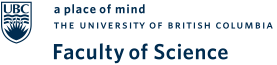 
Project description (deliverables, background)
Primary audience Primary audience profile (what do we know about them)Reach and vehicles (how will this campaign be delivered to the audience)Key message or value proposition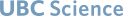 Communications Project Brief, CharterCommunications Project Brief, CharterProject nameManagerWork start dateIn market phaseGeographyBudget, or requestMeasurables